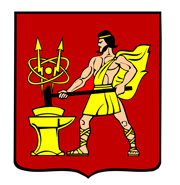 АДМИНИСТРАЦИЯ  ГОРОДСКОГО ОКРУГА ЭЛЕКТРОСТАЛЬМОСКОВСКОЙ   ОБЛАСТИПОСТАНОВЛЕНИЕ30.12.2021 № 1070/12О выборе приоритетной общественной территории для благоустройстваВ целях определения приоритетной общественной территории для благоустройства, руководствуясь Федеральным законом от 06.10.2003 № 131-ФЗ «Об общих принципах организации местного самоуправления в Российской Федерации», Администрация городского округа Электросталь Московской области П О С Т А Н О В Л Я Е Т:1. Организовать в период с 10.01.2022 по 24.01.2022 сбор предложений от жителей по выбору приоритетной общественной территории для благоустройства; в период с 24.01.2022 по 31.01.2022 сбор предложений от жителей городского округа Электросталь Московской области по функциональному наполнению выбранной общественной территории.2. Утвердить порядок организации, проведения и приема предложений от жителей городского округа Электросталь Московской области по выбору приоритетной общественной территории для благоустройства (прилагается).3. Возложить функции по подведению итогов сбора предложений от жителей по выбору общественной территории и определению функционального наполнения общественной территории на Общественную муниципальную комиссию по обеспечению муниципальной программы формирования современной городской среды на территории городского округа Электросталь Московской.  4. Опубликовать настоящее постановление на официальном сайте городского округа Электросталь Московской области в информационно-телекоммуникационной сети «Интернет» по адресу: www.electrostal.ru. 5. Контроль за исполнением настоящего Постановления возложить на заместителя Главы Администрации городского округа Электросталь Московской области Денисова В.А.Глава городского округа                                                                                              И.Ю. ВолковаУтвержденпостановлением Администрациигородского округа ЭлектростальМосковской областиот 30.12.2021 № 1070/12ПОРЯДОКорганизации, проведения и приема предложений от жителей городского округа Электросталь Московской области по выбору приоритетной общественной территории для благоустройства1. Общие положенияНастоящий Порядок разработан в целях определения приоритетной общественной территории для благоустройства.В целях настоящего порядка, под общественной территорией понимается территория общего пользования соответствующего функционального назначения (в том числе площади, улицы, пешеходные зоны, береговые полосы водных объектов общего пользования, скверы, парки), которыми беспрепятственно пользуется неограниченный круг лиц.2. Порядок приема и определения результатов сбора предложений от жителей городского округа Электросталь Московской области по выбору приоритетной общественной территории для благоустройства2.1. Предложения по выбору приоритетной общественной территории для благоустройства (далее - предложения) принимаются в пункте сбора предложений по адресу: г. Электросталь ул. Мира, д. 5, в свободной форме, на адрес электронной почты uaig@electrostal.ru, на официальном сайте Администрации городского округа Электросталь Московской области www.electrostal.ru. 2.2. В течение двух рабочих дней по истечению срока приема предложений, Общественная муниципальная комиссия по обеспечению муниципальной программы формирования современной городской среды на территории городского округа Электросталь Московской (далее – Комиссия) на очном заседании принимает решение о подведении итогов приема предложений от населения и определяет общественную территорию, набравшую наибольшее количество предложений для реализации проекта создания комфортной городской среды. 2.3. Решение Комиссии оформляется протоколом заседания Комиссии. 2.4. Протокол заседания Комиссии подлежит опубликованию в течение двух рабочих дней со дня подведения итогов на официальном сайте городского округа Электросталь Московской области в информационно-телекоммуникационной сети «Интернет» по адресу: www.electrostal.ru.2.5. В течение двух рабочих дней по истечению срока приема предложений по функциональному наполнению выбранной общественной территории на очном заседании Комиссия принимает решение о подведении итогов приема предложений от жителей и определяет перечень мероприятий и функций. Указанное решение Комиссии оформляется протоколом заседания Комиссии, который размещается в течение 2 рабочих дней на официальном сайте городского округа Электросталь Московской области в информационно-телекоммуникационной сети «Интернет» по адресу: www.electrostal.ru.2.6. На выбор предлагается три общественные территории: 1) Центральная часть города в районе ЛДС «Кристалл» по адресу: пл. им. В.И. Ленина;2) Бульвар по ул. Советской от Фрязевского шоссе до КЦ «Октябрь»;3) Сквер по ул. Спортивная, в районе бассейна «Кристалл»,а также возможность предложить свой вариант.